Safeguarding Policy StatementNorth London Cricket Club (the Club) is committed to ensuring everyone participating in cricket does so in a safe, friendly, secure, and enjoyable environment. Everyone at the club, whether as a player, coach, official, administrator, staff member, volunteer, spectator, parent, or carer has a role to play. Individually and collectively, it is our actions, both on and off the field which can help create a positive and inclusive culture.We will do this by:Having the right people in placeCreating the right culture and environmentEnsuring clear processes are in place for reporting and responding to safeguarding concernsAdopting the ECB’s Safe Hands Policy and GuidanceHaving the Right People in PlaceWhilst everyone at our club has a responsibility for Safeguarding, we also have a designated Club Safeguarding Officer who has completed specialist Safe Hands training provided by the ECB.The Club Safeguarding Officer is:The first point of contact for all children, parents/carers volunteers, and members at the ClubResponsible for ensuring that everyone who is working with children at the Club is subject to appropriate safer recruitment processesA member of our committeeA source of safeguarding advice for the Club, its committee, and membersThe Club’s main point of contact for the County Safeguarding Officer, the ECB Safeguarding Team and other external safeguarding agenciesThe person responsible for ensuring correct and comprehensive reporting procedures exist for raising and managing safeguarding concerns.Creating the Right Culture and EnvironmentAll participants in cricket, regardless of age, gender, race, religion, sexual orientation, ability of disability, have the right to enjoy the game in an environment that is safe from abuse of any kind. The Club recognises that safeguarding starts with setting high standards and promoting a positive culture which provides the best environment for participants to enjoy themselves and the game of cricket.Anyone in a specialist role within the Club is also required to complete the Safeguarding for Specialist Roles training with the relevant additional module. This includes Captains and Team Managers, Coaches and Activators, Officials (Umpires and Scorers) and Committee Members.We encourage all of our members to complete the ECB online Safeguarding Induction, which can be accessed hereWe ensure that all individuals working at or for the Club are provided with the necessary support through education, training and continued professional development (CPD)We ensure that all individuals working at or for the Club are recruited and appointed in accordance with ECB Safer Recruitment guidance and relevant legislation and are committed to providing a welcoming, safe, and fun experience for childrenWe promote a listening culture where the views of children, parents/carers, volunteers and other club members are proactively sought and acted upon. This helps us to create an environment where people have the opportunity and confidence to raise concerns, including concerns about poor practice, abuse and neglectWe seek to create a partnership with parents/carers so that they know what to expect from us and what we expect of themWe ensure that external organisations who are delivering services on behalf of the Club have safeguarding measures in place which meet the requirements of Safe Hands.Reporting and Responding to Safeguarding ConcernsIt is our aim that everyone at the Club should feel confident to raise a concern, no matter how small. We believe that raising and dealing with concerns quickly, when they occur, supports a proactive safeguarding culture at the Club.All suspicions, concerns and allegations will be taken seriously. We will follow the 3R’s with every concern: Responding appropriately, Recording confidentiality and Reporting where necessary, ensuring that concerns are dealt with in a fair and prompt manner.The Club recognises that it is not the responsibility of club members to determine or investigate if abuse has taken place, but to act upon and report any concerns promptly.We ensure that confidential information relating to safeguarding matters is shared appropriately and only with those who need to know. Information may need to be shared with the County Safeguarding Officer, Cricket Regulator Safeguarding Team, or local agencies with statutory responsibility for safeguarding. If we are unsure, we will seek advice from our County Safeguarding Officer.Adopting the ECB’s Safe Hands Policy and GuidanceThe Club has formally adopted the ECB’s Safe Hands Policy and guidance as part of our constitutionThe Club works within the ECB Safeguarding Procedure for the management of safeguarding investigationsWe ensure that all individuals who work and volunteer at or for our Club understand how Safe Hands applies to them.Club CommitmentNorth London CC are committed to this Safeguarding Policy Statement and will review it on an annual basis.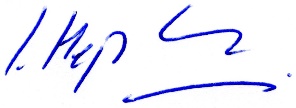 Date Completed – 19th April 2024Signed by – 			Ian Heptonstall, Vice Chair NLCCDate of renewal –Our Club Safeguarding Officers' details are:Robert Tripp				Collette Symonds - 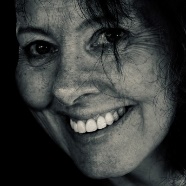 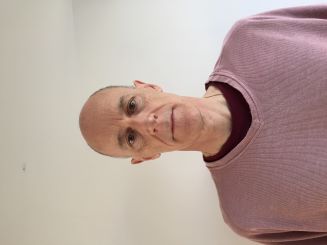 Robert.Tripp@Trippleconsulting.co.uk collettesymonds@gmail.com07968 524 762–			07803 884 403